Рекомендация  классным руководителям по осуществлению профилактики экстремизма   терроризма в ОО.При подготовке к профилактической работе с молодежью, наиболее подверженной воздействию идеологии терроризм, необходимо учитывать следующие факторы и предпосылки.Экстремистские и террористические организации формируются вокруг определенного набора идей (политических, религиозных, культурных). При профилактической работе необходимо учитывать специфику региона (религиозный, этнокультурный состав населения), от чего необходимо выстраивать план работ.Процесс вовлечения молодых людей в деятельность экстремистских и террористических течений зачастую обусловлен пребыванием в определенной среде (школа, институт, спортивный клуб, социальные сети и т.д), где присутствуют составляющие компоненты, направленные на распространение экстремистских и террористических идей (просмотр фильмов, чтение литературы, проповеди, беседы). Находясь в подобной среде, молодой человек постепенно становится носителем ее идей.Также в процессе поиска сообщества, как реального, так и виртуального, для удовлетворения потребности в общении, молодой человек может попасть под влияние экстремистских и террористических идей, способных изменить его мировоззрение, идентичность и моральные принципы.Первой задачей лица осуществляющего профилактическую работу для предупреждения попадания молодежи в экстремистские и террористические структуры, является профилактическая деятельность, реализуемая в социальных сетях через распространение информации о неприглядной стороне данных организаций, способной вызвать неприятие экстремистских и террористических идей на момент вербовки молодого человека в свои ряды. Данная работа может проводиться совместно с органами местного самоуправления и представителями правоохранительных органов.Специфика работы с радикальными течениями в зависимости от их классификацииЛицам, осуществляющим профилактическую работу, желательно обладать знаниями о молодежных радикальных течениях, которые входят в потенциальную группу риска приверженности экстремистским и террористическим идеям.От данного знания зависят способы работы и коммуникации с молодежью. Необходимо отметить, что при осуществлении адресной профилактической работы должен производиться сбор информации о политических, культурных, религиозных идей, которых придерживаются члены экстремистских и террористических организаций.Наиболее массовые радикальные течения в молодежной среде на территории Российской Федерации:Футбольные фанаты (футбольные хулиганы) – движение в поддержку любимого футбольного клуба и выросшую из этого своеобразную неформальную культуру, так называемый «околофутбол». Зачастую принимающий куда менее безобидные формы принадлежности к «движу» – коллективный вандализм, как на трибунах, так и вне, или драки с фанатами из конкурирующего клуба, в том числе и во время выездов в другие города и страны.При этом стоит помнить о существующем стереотипе, что фанаты – сугубо деструктивный элемент, их цель только подраться под предлогом футбола. Это утверждение верно лишь отчасти, так как фанатская среда неоднородна, и в среде простых болельщиков (людей, интересующихся футболом, посещающих матчи и болеющих за команду), и в фан-группах абсолютное большинство людей – неагрессивны; как правило, агрессию проявляют так называемые хулиганы.Ряд представителей футбольных фанатов приняли участие в конфликте на Донбассе, в том числе со стороны запрещенной на территории Российской Федерации организации Правый Сектор.Неонацисты (многие из которых придерживаются неоязыческих верований) – молодежная ультраправая субкультура, представители которой придерживаются национал-социалистической идеологии. Деятельность неонацистов, как правило, носит экстремистский характер, вытекающий в террористическую деятельность. Основная идея, лежащая в основе мировоззрения субкультуры, можно выразить знаменитой фразой американского сторонника превосходства белой расы Дэвида Лэйна: «Мы должны защитить само существование нашего народа и будущее для белых детей». Воплощая эту идею в жизнь, представители данного течения делают своими главными врагами тех, кто мешает воплотить идею господства в силу принадлежности к «нечистой» нации или разделяет нетрадиционные моральные ценности.Антифашисты – левая идеология, родственная анархизму, коммунизму и антикапитализму. Форма солидарности, объединяющая различные субкультурные течения (панки, фанаты, стрейтэйджеры и пр.). Отдельным пластом движения является «Автономное Действие» (АД) — это межрегиональное либертарнокоммунистическое объединение, целью которого является реализация либертарного коммунизма (свободного социализма), основанного на таких принципах, как прямая демократия, общественное самоуправление и федерализм. АД – это леворадикальная организация, в качестве центрального пункта своей борьбы провозглашающая полное уничтожение государства и всех его институтов. В состав (АД) могут входить платформисты, синдикалисты, либертарные марксисты, радикальные экологи, коммунитаристы, «новые левые» и т.д.Псевдорелигиозные течения и организации – ряд псевдорелигиознополитических взглядов, нехарактерных для традиционных религий. Перечень организаций, придерживающихся подобных взглядов, находится в Едином федеральном списке организаций, в том числе иностранных и международных организации, признанных в соответствии с законодательством Российской Федерации террористическими и перечне некоммерческих организаций, в отношении которых судом принято вступившее в законную силу решение о ликвидации или запрете деятельности по основаниям, предусмотренным ФЗ «О противодействии экстремистской деятельности».Организация работы в сети «Интернет» по признанию информации запрещенной к распространению на территории Российской ФедерацииРосмолодежь в соответствии с постановлением Правительства Российской Федерации от 26.10.2012 № 1101 «О единой автоматизированной информационной системе «Единый реестр доменных имен, указателей страниц сайтов в информационно-телекоммуникационной сети «Интернет» и сетевых адресов, позволяющих идентифицировать сайты в информационно-телекоммуникационной сети «Интернет», содержащие информацию, распространение которой в Российской Федерации запрещено» наделено полномочиями по признаю информации запрещенной к распространению на территории Российской Федерации.В соответствии с данными полномочиями приказом Росмолодежи утверждены Временные критерии оценки материалов и (или) информации, необходимые для принятия решения Федеральным агентством по делам молодежи о включении доменных имен и (или) указателей страниц сайтов в информационнотелекоммуникационной сети «Интернет», а также сетевых адресов, позволяющих идентифицировать сайты в сети «Интернет», содержащие запрещенную информацию, в единую автоматизированную информационную систему «Единый реестр доменных имен, указателей страниц сайтов в информационнотелекоммуникационной сети «Интернет» и сетевых адресов, позволяющих идентифицировать сайты в информационно-телекоммуникационной сети «Интернет», содержащие информацию, распространение которой в Российской Федерации запрещено».На данный момент блокировка информации осуществляется по следующим направлениям:1.1. Информация о способах, методах, намерении совершения актов массовых расстрелов с участием несовершеннолетних.1.2. Информация о способах, методах, намерении совершения травли и (или) актов вымогательства у несовершеннолетних.1.3. Информация о способах, методах, намерении совершения избиения и (или) участие в массовых драках несовершеннолетних.1.4. Наличие изображения, видеоматериалов, текстовых сообщений, аудиоданных с призывом совершения действий, указанных в пунктах 1.1-1.3.1.5. Наличие изображения, видеоматериалов, текстовых сообщений, аудиоданных совершения действий, указанных в пунктах 1.1-1.3.1.6. Наличие указания на совершение действий, указанных в пунктах 1.1-1.3 настоящего письма как на способ решения проблемы.1.7. Информация, направленная на формирование у целевой аудитории положительной оценки, популяризации, оправдания, героизации действий, указанных в пунктах 1.1-1.3.В целях наиболее эффективной и оперативной отработки заявок на блокировку контента необходимо направлять заявки на сайт Роскомнадзора, раздел «Единый реестр», вкладка «Прием сообщений»: eais.rkn.gov.ru/feedback.В разделе необходимо заполнить поля данных по описанию материала к потенциальной блокировке. После направления сообщения оно будет рассмотрено Роскомнадзором и направлено ведомству в соответствии с компетенциями по принятию решения о блокировке контента.Структура работы по профилактике терроризма и экстремизмаЗачастую за экстремистскими и террористическими взглядами стоит социальная, культурная, этническая, религиозная или политическая причина. Первичной задачей лица, осуществляющего профилактику, является выявление подобных причин, которые могут привести к появлению склонности к экстремистским и террористическим взглядам.Мониторинг в социальных сетях локальных групп поможет выявить молодежь, придерживающейся экстремистских и террористических взглядов, ведущей пропагандистскую деятельность. Данный вид работы может осуществляться при поддержке органов местного самоуправления и сотрудников правоохранительных органов.Организация спортивных секций, в том числе экстремальных видов спорта с молодежью входящей в группы риска (неблагополучные семьи и.т.д.), а также организация соревнований по различным видам спорта, включая спортивные виды единоборства, в том числе в детских общественных организациях и военнопатриотических клубов.Организация культурно-досуговой деятельности, направленная, в том числе на патриотическое воспитание молодежи.Организация обучающих курсов по получению надпрофессиональных компетенций для молодежи при участии органов исполнительной власти в субъектах Российской Федерации, реализующих образовательную и молодежную политику. Дополнительно могут быть организованы курсы, направленные на успешную сдачу ЕГЭ для школьников, и переквалификация для более старшей молодежи.Список мероприятий по профилактической работе:‒ акция – мероприятие, направленное на привлечение внимания людей к проблеме терроризма и повышение внимательности людей при нахождении в общественных местах;‒ воркшоп (или «мастерская») ‒ вариант практического мероприятия, мастер-класса, в рамках которого участники совместно работают над решением задачи противодействия идеологии экстремизма и терроризма, узнают новые технологии, работают совместно. В рамках мероприятия могут проходить мозговые штурмы, форсайт-сессии, обучающие тренинги и пр.;‒ выставка – мероприятие, в котором организации принимают непосредственное прямое участие, с арендой стенда для работы на нем собственного или приглашенного персонала. В рамках выставки могут проходить конференции, семинары, мастер-классы, деловые протокольные мероприятия (посещения официальных лиц, церемонии официального открытия и закрытия выставки, церемонии награждения участников выставок), вечерние развлекательные программы;‒ деловая встреча – организуется для обмена опытом, идеями, обучения новым навыкам, установления новых контактов в сфере реализации направления;‒ квест – это интерактивная игра с сюжетной линией, которая заключается в решении логических заданий, посвященных предотвращению совершения террористического акта или симуляции поведения граждан во время его совершения;‒ тематические конкурсы по антитеррористической тематике ‒ соревнование нескольких лиц или коллективов в области искусства, творчества, науки и др., с целью выявить наиболее выдающегося (или выдающихся) конкурсанта-претендента на победу. Конкурс может проходить в несколько этапов (как правило: отборочный, основной и финальный);‒ конференция ‒ мероприятие с организацией серии выступлений докладчиков по тематике профилактики терроризма и экстремизма. Цель конференции ‒ обсуждение существующих в реализации государственной политики проблем и существующего опыта и практик. Конференция может быть как в очном формате, так в формате аудио- или видеоконференций, проводящихся на расстоянии;‒ круглый стол – форма публичного обсуждения или освещения вопросов профилактики терроризма и экстремизма, подразумевающая обмен мнениями между всеми участниками. На круглые столы приглашаются лица, способные дать объективную оценку происходящим событиям;‒ публичная лекция – устная речь, обращенная к многочисленной аудитории, направленная на убеждение, формирование или упрочение в сознании слушателей антитеррористических установок;‒ семинар ‒ представляет собой интерактивное практическое учебное мероприятие, направленное на обсуждение участниками тематических сообщений, докладов, рефератов и пр. по тематике профилактики терроризма и экстремизма;‒ фестивали и культурно-просветительские мероприятия – широкая общественная праздничная встреча, сопровождающаяся смотром достижений каких-либо видов искусства (музыкальный, театральный, кинематографический фестиваль, фестиваль искусств, культурный фестиваль);‒ форум – мероприятие, проводимое для обозначения или решения проблем по профилактики терроризма и экстремизма, включающее проведение комплекса образовательных мероприятий;‒ этнотуристическая экспедиция – организованная автобусная, велосипедная или пешая образовательно-ознакомительная коллективная экскурсия, пролегающая через территории с проживанием различных этнических и конфессиональных групп населения Российской Федерации и включающая посещение мест, насыщенных этнокультурным содержанием.В целях патриотического воспитания молодежи необходимо предусмотреть поездки в воинские части, к местам боевой славы и общение с героями современных войн, антитеррористических операций.Учитывая вышеизложенное, данная структура по адресной профилактической работе ведется по нескольким направлениям:‒ культурно-образовательное, в том числе религиозное, просвещение;‒ психологическая адаптация;‒ патриотическое воспитание; ‒ социальная реабилитация.Наличие общих стандартов позволит эффективно обмениваться информацией между лицами, осуществляющими профилактику экстремизма и терроризма в общественных организациях, максимально эффективно координировать совместную работу и вести профилактическую деятельность, в том числе при поддержке органов исполнительной власти субъектов Российской Федерации.‒ квест – это интерактивная игра с сюжетной линией, которая заключается в решении логических заданий, посвященных предотвращению совершения террористического акта или симуляции поведения граждан во время его совершения;Кейс № 2Цель	кейса:	продемонстрировать	особенности	российского законодательства в отношении демонстрации и пропаганды нацистской символики.Кейс: В 2018 году на территории Российской Федерации прошло несколько громких	судебных	процессов,	касающихся	запрета	демонстрации	символики нацистской Германии:В январе 2018 года суд признал 59-летнего жителя Архангельска Михаила Листова виновным в публичной демонстрации нацистской символики изза опубликованного в социальной сети «ВКонтакте» снимка советских солдат, стоящих с опущенными знаменами немецких войск на параде Победы в 1945 году. Наказание назначено в виде штрафа в размере 1 000 рублей. В феврале 2018 годаАрхангельский областной суд отменил решение нижестоящей инстанции. В 2018 году блогеру Дмитрию Дмитриеву за репост в социальной сети «ВКонтакте» фотографии российского полицейского в каске с нацистской символикой был выписан штраф в размере 50 тысяч рублей.В сентябре 2018 года в отношении жителя Новокузнецка Олега Астафьева было заведено административное дело за репост в социальной сети «ВКонтакте» клипа «Гимн панков» музыкальной группы «Красная плесень». По сценарию музыканты вступают в борьбу с нацистами, которые поддерживают «попсу», и побеждают их. На военной технике нацистов изображена свастика. На данный момент у мужчины изъяли системный блок.Вопросы к кейсу:Опираясь на Приложение 2, постарайтесь объяснить, почему решение суда в отношении Михаила Листова было отменено, и можно ли говорить о том, что возбуждение этого административного дела противоречит российскому законодательству?Опираясь на Приложение 2 и свое личное мнение, объясните, почему в одном случае штраф налагался в размере 1 тыс. рублей, в другом – 50 тысяч рублей.Как	Вы	считаете,	актуальна	ли	для	современной	России	проблема возрождения нацизма?Какую	нацистскую	символику	(кодовую	символику),	которую используют неонацистские организации, Вы знаете?Встречались ли Вы когда-нибудь с символикой экстремистских организаций?Законодательство,	регулирующее	демонстрацию	и	пропаганду нацистской символики:Федеральный	закон	от	25.07.2002	г№	114-ФЗ	«О	противодействии экстремистской деятельности».Ст. 282 УК РФ «Возбуждение ненависти либо вражды, а равно унижение человеческого достоинства».Ст. 20.3 Кодекса об административных правонарушениях РФ «О запрете демонстрации символики нацистской Германии».Выдержки из российского законодательстваФедеральный	закон	от	25.07.2002	№	114-ФЗ	«О	противодействии экстремистской деятельности»:«Статья 1. Основные понятияДля	целей	настоящего	Федерального	закона	применяются	следующие основные понятия:	1)	экстремистская деятельность (экстремизм):насильственное изменение основ конституционного строя и нарушениецелостности Российской Федерации; публичное оправдание терроризма и иная террористическая деятельность; возбуждение социальной, расовой, национальной или религиозной розни; пропаганда	исключительности,	превосходства	либо	неполноценности человека по признаку его социальной, расовой, национальной, религиозной или языковой принадлежности или отношения к религии; нарушение прав, свобод и законных интересов человека и гражданина в зависимости от его социальной, расовой, национальной, религиозной или языковой принадлежности или отношения к религии; воспрепятствование осуществлению гражданами их избирательных прав и права на участие в референдуме или нарушение тайны голосования, соединенные с насилием либо угрозой его применения; воспрепятствование	законной	деятельности	государственных	органов, органов	местного	самоуправления,	избирательных	комиссий,	общественных	и религиозных объединений или иных организаций, соединенное с насилием либо угрозой его применения; совершение преступлений по мотивам, указанным в пункте «е» части первойстатьи 63 Уголовного кодекса Российской Федерации; пропаганда и публичное демонстрирование нацистской атрибутики или символики либо атрибутики или символики, сходных с нацистской атрибутикой или символикой до степени смешения, либо публичное демонстрирование атрибутики или символики экстремистских организаций; публичные призывы к осуществлению указанных деяний либо массовое распространение заведомо экстремистских материалов, а равно их изготовление или хранение в целях массового распространения;публичное	заведомо	ложное	обвинение	лица,	замещающего государственную	должность	Российской	Федерации	или	государственную должность субъекта Российской Федерации, в совершении им в период исполнения своих	должностных	обязанностей	деяний,	указанных	в	настоящей	статье	и являющихся преступлением; организация и подготовка указанных деяний, а также подстрекательство ких осуществлению;финансирование указанных деяний либо иное содействие в их организации, подготовке и осуществлении, в том числе путем предоставления учебной, полиграфической и материально-технической базы, телефонной и иных видов связи или оказания информационных услуг».Ст. 20.3 КоАП РФ «Пропаганда либо публичное демонстрирование нацистской атрибутики или символики, либо атрибутики или символики экстремистских организаций, либо иных атрибутики или символики, пропаганда либо публичное демонстрирование которых запрещены федеральными законами»:«1. Пропаганда либо публичное демонстрирование нацистской атрибутики или символики, либо атрибутики или символики, сходных с нацистской атрибутикой или символикой до степени смешения, либо атрибутики или символики экстремистских организаций, либо иных атрибутики или символики, пропаганда либо публичное демонстрирование которых запрещены федеральными законами, – влечет наложение административного штрафа на граждан в размере от одной тысячи до двух тысяч рублей с конфискацией предмета административного правонарушения либо административный арест на срок до пятнадцати суток с конфискацией предмета административного правонарушения; на должностных лиц – от одной тысячи до четырех тысяч рублей с конфискацией предмета административного правонарушения; на юридических лиц – от десяти тысяч до пятидесяти тысяч рублей с конфискацией предмета административного правонарушения».Комментарий Роскомнадзора от 15.04.2015:«… само по себе публичное демонстрирование нацистской атрибутики или символики без целей пропаганды не является проявлением экстремизма.По заключению экспертов, использование нацистской и сходной с ней до смешения атрибутики/символики в исторических, научных и т. п. целях признается допустимым. При этом нацистская символика не может быть использована с целью оскорбления советского народа и памяти о понесенных в Великой Отечественной войне жертвах, для популяризации идей нацизма, теории расового превосходства, оправдания военных преступлений фашистов».Примеры символики экстремистских организаций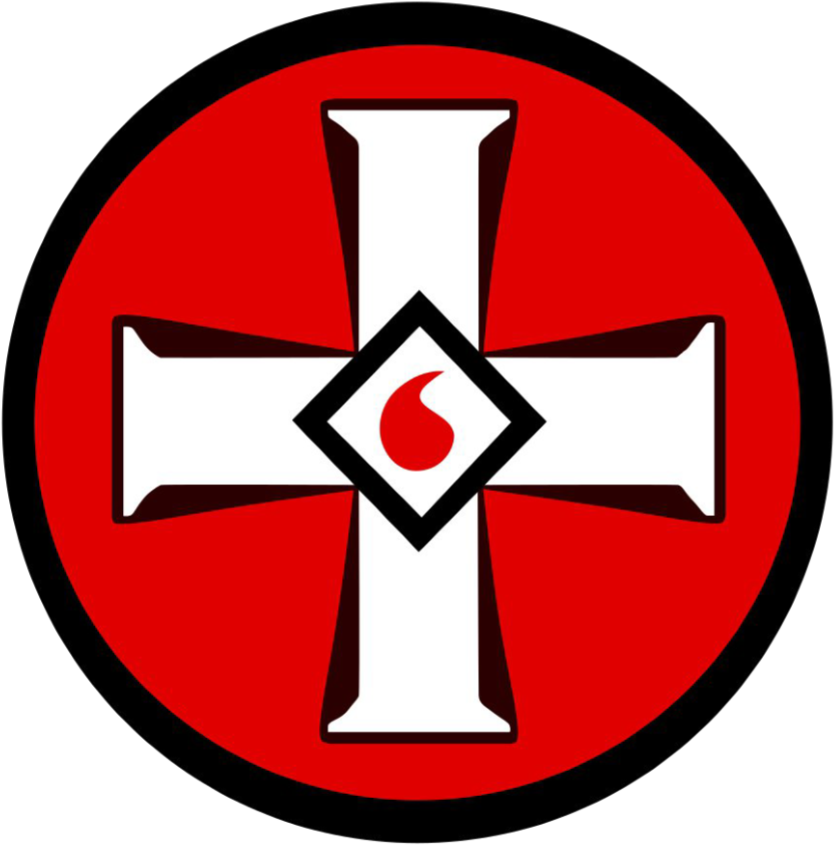 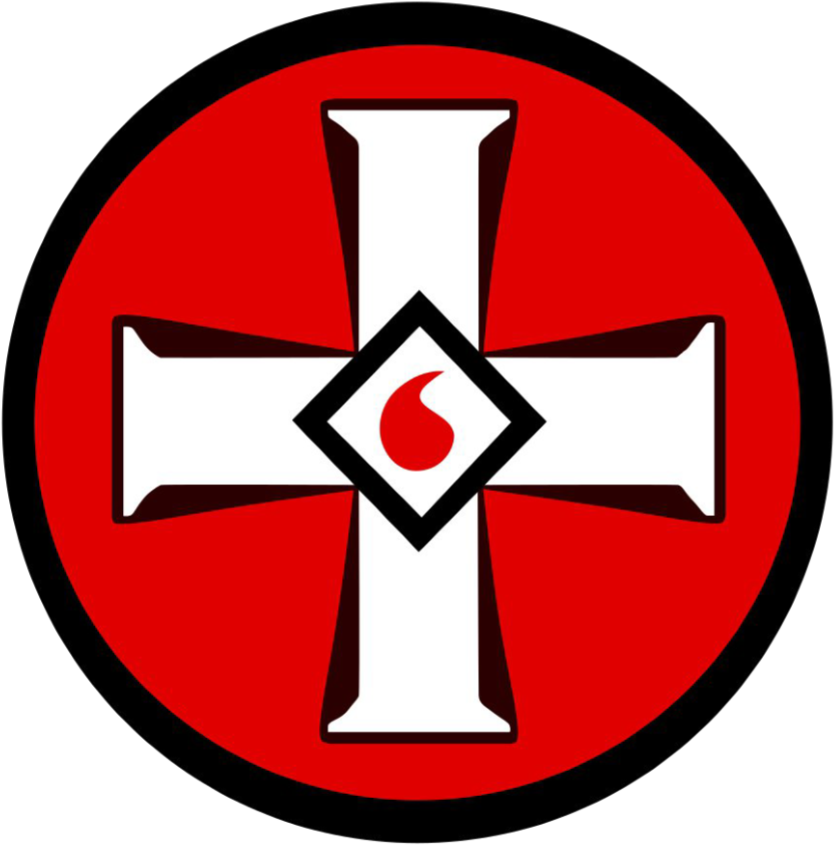 Рисунок 1. Эмблема ультраправой организации «Ку-клукс-клан»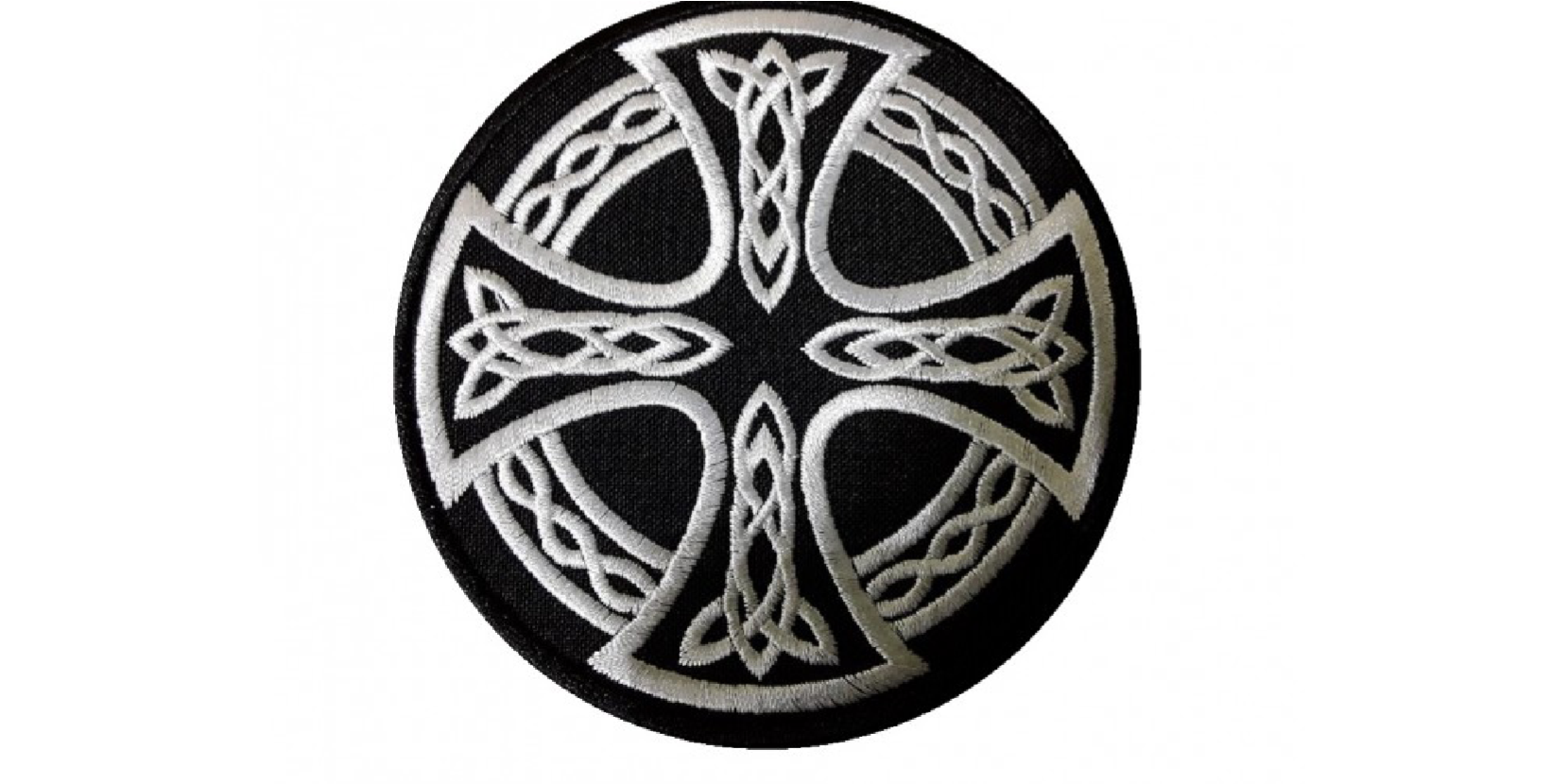 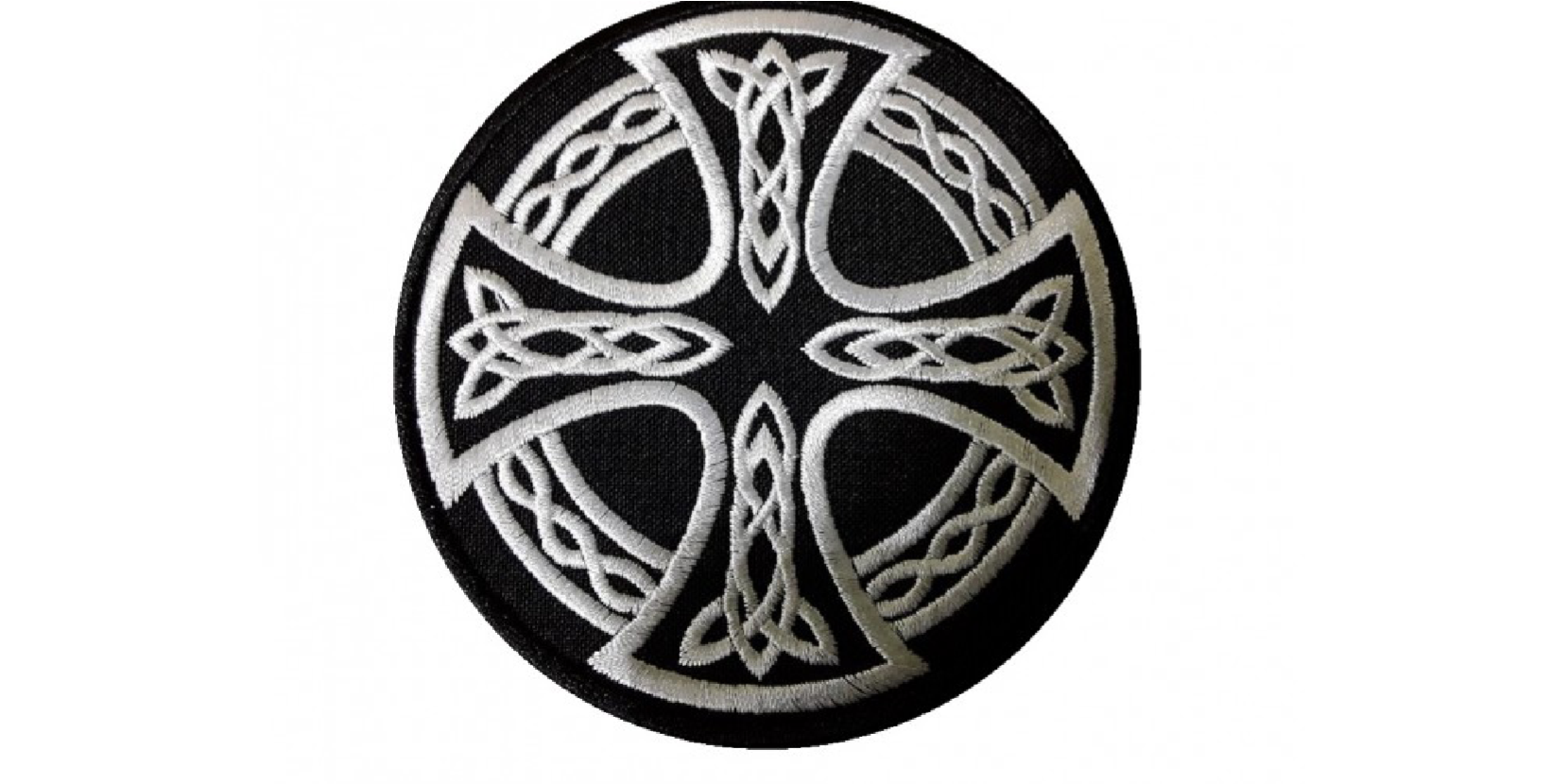 Рисунок 2. Кельтский крест. Символ многих расистских организаций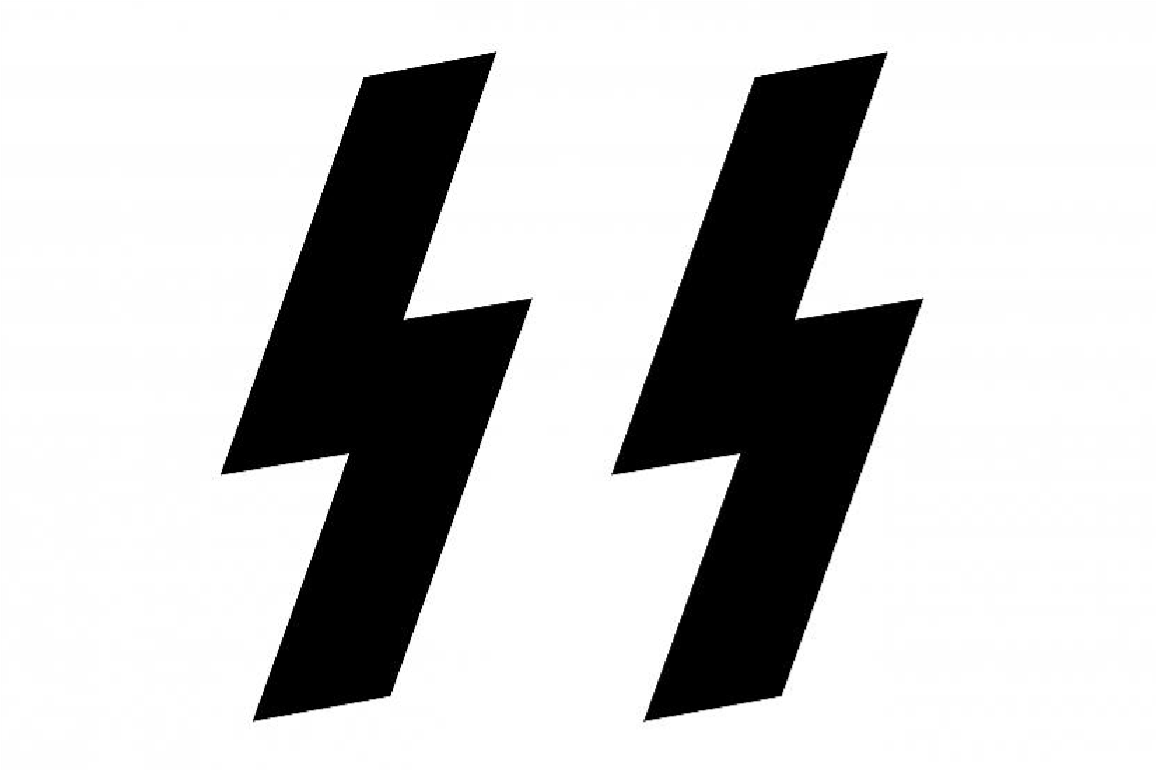 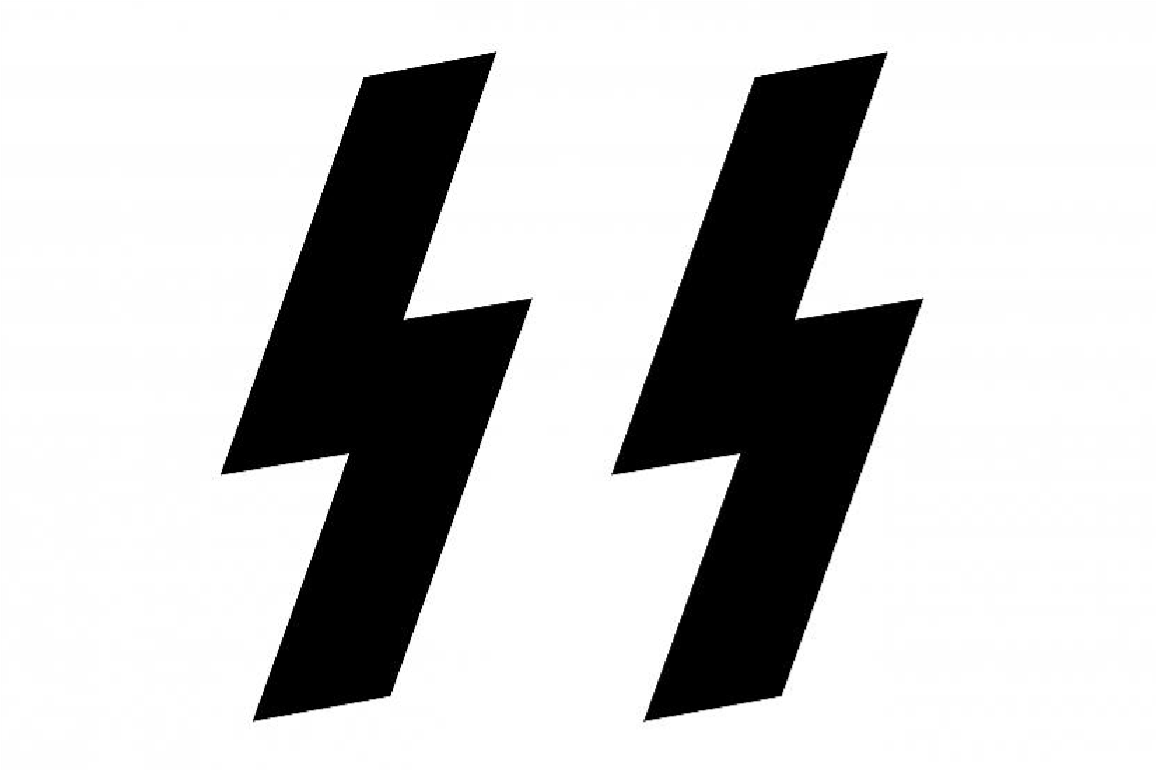 Рисунок 3. Молнии СС. Один из символов НС-скинхедовДЛЯ ЗАМЕТОК